Спецификация E2-MINIКраткие технические характеристики преобразователей серии E2-MINIБазовая спецификация для класса  L (220 В).
Базовая спецификация для класса  H (380 В).
Технические характеристикиВесогабариты E2-MINIТаблица габаритных размеров и весов для моделей E2-MINIСхема подключения E2-MINI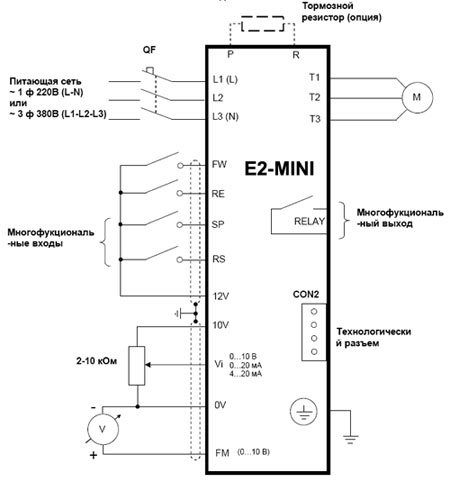 